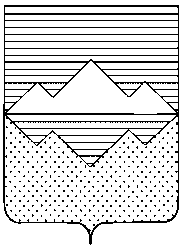 АДМИНИСТРАЦИЯАЙЛИНСКОГО СЕЛЬСКОГО ПОСЕЛЕНИЯ                                САТКИНСКОГО МУНИЦИПАЛЬНОГО РАЙОНАПОСТАНОВЛЕНИЕОт 06.12. 2022 г. № 68Об утверждении мест, на которые запрещено                                                                       возвращать животных без владельцев,                                                                                 и перечня лиц, уполномоченных на                                                                        принятие решений о возврате животных                                                                             без владельцев на прежние места                                                                                  обитания на территории Айлинского сельского поселения   В соответствии с Федеральным законом от 6 октября 2003 № 131-ФЗ «Об общих принципах организации местного самоуправления в Российской Федерации», Федеральным законом от 14 июля 2022 № 269-ФЗ «О внесении изменений в Федеральный закон «Об ответственном обращении с животными и о внесении изменений в отдельные законодательные акты Российской Федерации, ПОСТАНОВЛЯЮ:1.Утвердить места, на которые запрещено возвращать животных без владельцев на территории Айлинского сельского поселения  согласно приложению № 1 к настоящему постановлению.2. Утвердить перечень лиц, уполномоченных на принятие решений о возврате животных без владельцев на прежние места их обитания на территории  Айлинского сельского поселения согласно приложению № 2 к настоящему постановлению.3. Настоящее постановление опубликовать в официальном сайте администрации Айлинского сельского поселения в сети Интернет.4. Контроль за исполнением настоящего постановления оставляю за собой.5. Постановление вступает в силу с момента его подписания.Глава      Айлинского сельского поселения                                              Т.П.Шуть                                                                                                                                       Приложение № 1 к постановлению                                                            администрации Айлинского  сельского поселения                                                                                                                   от 06.12. 2022г.  № 68Места,на которые запрещено возвращать животных без владельцев на территории Айлинского сельского поселения Приложение № 2 к постановлениюадминистрации Айлинского сельскогопоселения от  06.12.2022г. № 68Переченьлиц, уполномоченных на принятие решений о возврате животных без владельцев на прежние места обитания на территории Айлинского сельского поселения Глава администрации Айлинского сельского поселения.Наименование населенного пунктаОбъекты, на территорию которых запрещается возвращать животных без владельцевАдрес объектасело АйлиноАдминистрация Айлинского сельского поселения456926,  с. Айлино ул. Пугачева, 32МКОУ  СОШ с.Айлино456926, , с. Айлино ул. Пугачева, 31 МКДОУ детский сад№28456926, с. Айлино ул. Советская,18Амбулатория с.Айлино456926, , с. Айлино ул. Пугачева, 33МКУ «Айлинская ЦКС»456926, с.Айлино ул. Пугачева, 32аАптека456926, с. Айлино ул. Пугачева, 21Сберкасса456926,  с. Айлино ул. Пугачева, 20Храм Вознесения456926, с. Айлино, ул. Ленина, 6б Магазин И.П.Попутникова456926,с.Айлино,ул.Пугачева,д.30, ул.Ленина,д.6аМагазинКрасное-БелоеМагазин И.П.Гришина456926,с.Айлино,ул.Ленина,д.8а456926,с.Айлино,ул.Ленина,д.14Магазин И.П.Зуев456926,с.Айлино,ул.Пионерская,д.4Стоянка автомобильная у Дома культуры для инвалидов456926,с.Айлино,ул.Пугачева,д.32аКаток456926,с.Айлино,ул.Пугачева,д.30вФутбольное поле456926,с.Айлино,ул.Пугачева,д.30бМини-поле456926,с.Айлино,ул.Пугачева,д.32бДетский городок456926,с.Айлино,ул.Пугачева,д.22Детский городок456926,с.Айлино,ул.Пугачева,д.18-19Детский городок456926,с.Айлино,ул.Пушкина,д.10аДетский городок456926,с.Айлино,ул.Ленина,д.7КладбищеВ 400м южнее зем.участка по ул.Школьной,дом 10аДеревня Верхний АйскВерхне-Айский  сельский клуб456926,д.Верхний Айск,ул.Центральная,д.58аДетский городок456926,д.Верхний Айск,ул.Центральная,д.58аДеревня АлексеевкаАлексевский сельский клуб456926,д.Алксеевка,ул.Центральная, д.27аДеревня ПетромихайловкаМагазин456926, д.Петромихайловка,ул.Садовая.д.10а